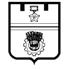 ГЛАВА АДМИНИСТРАЦИИ КРАСНООКТЯБРЬСКОГО РАЙОНА ВОЛГОГРАДАРАСПОРЯЖЕНИЕ                 от 23.05.2018 № 276-РО демонтаже самовольно установленного нестационарного объекта каркасного типа – павильон (шатер) по адресу: пр. им. В.И. Ленина, 65аРуководствуясь Порядком демонтажа самовольно установленных нестационарных объектов на территории Волгограда, Положением о комиссиях по решению вопросов о демонтаже самовольно установленных нестационарных объектов на территории Волгограда, утвержденными постановлением администрации Волгограда от 12.04.2013 №764 «Об утверждении Порядка демонтажа самовольно установленных нестационарных объектов на территории Волгограда», Положением о комиссии по решению вопросов о демонтаже самовольно установленных нестационарных объектов на территории Краснооктябрьского района Волгограда, утвержденного распоряжением администрации Краснооктябрьского района Волгограда от 02.06.2016 №397-Р «Об утверждении Положения и состава комиссии по решению вопросов о демонтаже самовольно установленных нестационарных объектов на территории Краснооктябрьского района Волгограда» (далее – комиссия), на основании протокола заседания комиссии по решению вопросов о демонтаже самовольно установленных нестационарных объектов на территории Краснооктябрьского района Волгограда от 23.05.2018 № 81. Предложить собственнику самовольно установленного нестационарного объекта ООО «Аэробус», расположенного на земельном участке по адресу: пр. им. В.И. Ленина, 65а в Краснооктябрьском районе Волгограда, осуществить добровольный демонтаж объекта в срок не позднее пяти рабочих дней со дня заседания комиссии.2. В случае неисполнения пункта 1 настоящего распоряжения собственником объекта ООО «Аэробус» демонтировать самовольно установленный нестационарный объект каркасного типа, расположенный на земельном участке по адресу: пр. им. В.И. Ленина, 65а в Краснооктябрьском районе Волгограда: павильон (шатер), размер объекта 50x20 в течении 5 дней со дня истечения срока, установленного пунктом 1 настоящего распоряжения.3. Утвердить прилагаемый состав исполнительной комиссии по демонтажу самовольно установленного нестационарного объекта, расположенного на земельном участке по адресу: пр. им. В.И. Ленина, 65а в Краснооктябрьском районе Волгограда: павильон (шатер), размер объекта 50x20.4. Муниципальному бюджетному учреждению «ЖКХ Краснооктябрьского района Волгограда» организовать выполнение работ по демонтажу, перевозке и хранению самовольно установленного нестационарного объекта, указанного в пункте 2 настоящего распоряжения.5. Экономическому отделу администрации Краснооктябрьского района Волгограда обеспечить размещение настоящего распоряжения на официальном сайте администрации Волгограда в информационно-телекоммуникационной сети Интернет в разделе «Территориальные подразделения».6. Направить копию настоящего распоряжения в управление по взаимодействию со средствами массовой информации администрации Волгограда для опубликования.7. Разместить информацию о настоящем распоряжении на самовольно установленном нестационарном объекте, расположенном на земельном участке по адресу: пр. им. В.И. Ленина, 65а в Краснооктябрьском районе Волгограда: павильон (шатер), размер объекта 50x20. Глава администрации                                                                                   И.В. ДроновУТВЕРЖДЕНраспоряжением администрацииКраснооктябрьского района Волгограда                                                                                             от 23.05.2018 № 276-РСОСТАВисполнительной комиссии по демонтажу самовольно установленного нестационарного объекта, расположенного на земельном участке по адресу: пр. им. В.И. Ленина, 65а в Краснооктябрьском районе Волгограда: павильон (шатер), размер объекта 50x20.члены комиссии:         Еловенко Андрей Владимирович- директор МБУ «ЖКХ Краснооктябрьского района Волгограда, председатель комиссии        Самохин Алексей Валерьевич        Мамедов Рамин Тарзанович- инженер 1-й категории отдела внешнего благоустройства и озеленения МБУ «ЖКХ Краснооктябрьского района Волгограда»- главный специалист экономического отдела администрации Краснооктябрьского района Волгограда